Информационная справкаСоциальный Фонд России отделение Фонда пенсионного и социального страхования Российской Федерации по Новосибирской области в соответствии с нормами статьи 8 Федерального закона от 24.07.1998 № 125-ФЗ «Об обязательном социальном страховании от несчастных случаев на производстве и профессиональных заболеваний» осуществляет оплату дополнительных расходов на медицинскую, социальную и профессиональную реабилитацию указанных лиц, в том числе, на обеспечение их протезами, протезно-ортопедическими изделиями, техническими средствами реабилитации, если учреждением медико-социальной экспертизы установлено, что застрахованное лицо в соответствии с программой реабилитации пострадавшего в результате несчастного случая на производстве и профессионального заболевания нуждается в определенных видах помощи, обеспечения или ухода.Условия, размеры и порядок оплаты указанных расходов страховщиком определены Положением об оплате дополнительных расходов на медицинскую, социальную и профессиональную реабилитацию застрахованных лиц, получивших повреждение здоровья вследствие несчастных случаев на производстве и профессиональных заболеваний, утвержденным постановлением Правительства Российской Федерации от 15.05.2006 № 286.Сроки пользования техническими средствами реабилитации (изделиями) определены приказом Министерства труда и социальной защиты Российской Федерации «Об утверждении сроков пользования техническими средствами реабилитации, протезами и протезно-ортопедическими изделиями до их замены» от 05.03.2021 № 107н, представленным на сайте Фонда.Выплата компенсации при самостоятельном приобретении пострадавшим от несчастного случая на производстве или профессионального заболевания протеза, протезно-ортопедического изделия, ортеза, технического средства реабилитацииВ соответствии с пунктом 35 Положения об оплате дополнительных расходов на медицинскую, социальную и профессиональную реабилитацию застрахованных лиц, получивших повреждение здоровья вследствие несчастных случаев на производстве и профессиональных заболеваний, утвержденным постановлением Правительства Российской Федерации от 15.05.2006 № 286 в случае если рекомендованные программой реабилитации пострадавшего протез, протезно-ортопедическое изделие, ортез, техническое средство реабилитации не могут быть предоставлены застрахованному лицу либо если застрахованное лицо самостоятельно обеспечило себя изделием (средством), рекомендованным программой реабилитации пострадавшего, путем приобретения за собственный счет, ему выплачивается компенсация в размере стоимости изделия (средства), которое должно быть предоставлено пострадавшему в соответствии с программой реабилитации пострадавшего, но не более стоимости аналогичного изделия (средства), изготовленного в отобранной в установленном порядке организации.При этом размер компенсации, которая должна быть выплачена пострадавшему, определяется в том же порядке, в каком определяется размер компенсации за самостоятельно приобретенное инвалидом техническое средство реабилитации и (или) оказанную услугу, включая порядок определения ее размера и порядка информирования граждан о размере указанной компенсации, утвержденного приказом Министерства здравоохранения и социального развития Российской Федерации от 31 января 2011 г. N 57н «Об утверждении порядка выплаты компенсации за самостоятельно приобретенное инвалидом техническое средство реабилитации и (или) оказанную услугу, включая порядок определения ее размера и порядок информирования граждан о размере указанной компенсации», согласно разъяснениям о порядке оплаты дополнительных расходов на медицинскую, социальную и профессиональную реабилитацию застрахованных лиц, получивших повреждение здоровья вследствие несчастных случаев на производстве и профессиональных заболеваний утвержденных приказом Министерства труда и социальной защиты Российской Федерации от 20.08.2018 г. № 529н «Об утверждении разъяснения о порядке оплаты дополнительных расходов на медицинскую, социальную и профессиональную реабилитацию застрахованных лиц, получивших повреждение здоровья вследствие несчастных случаев на производстве и профессиональных заболеваний».Решение о выплате компенсации принимается страховщиком на основании заявления застрахованного лица (его доверенного лица), программы реабилитации пострадавшего, а также документов, подтверждающих расходы на приобретение изделия (средства).В случае отказа застрахованного лица от обеспечения протезом, протезно-ортопедическим изделием, ортезом, техническим средством реабилитации, рекомендованными программой реабилитации пострадавшего, а также приобретения им изделия (средства), не рекомендованного программой реабилитации пострадавшего, застрахованному лицу компенсация не выплачивается.Обеспечение пострадавших на производстве протезами, протезно-ортопедическими изделиями и техническими средствами реабилитацииСоциальный Фонд России отделение Фонда пенсионного и социального страхования Российской Федерации по Новосибирской области (далее - ОСФР по Новосибирской области, страховщик) в соответствии с нормами статьи 8 Федерального закона от 24.07.1998 № 125-ФЗ «Об обязательном социальном страховании от несчастных случаев на производстве и профессиональных заболеваний» осуществлют оплату дополнительных расходов на обеспечение протезами, протезно-ортопедическими изделиями, техническими средствами реабилитации, если учреждением медико-социальной экспертизы установлено, что застрахованное лицо в соответствии с программой реабилитации пострадавшего в результате несчастного случая на производстве и профессионального заболевания (далее – программа реабилитации пострадавшего) нуждается в определенных видах обеспечения или ухода.Условия, размеры и порядок оплаты указанных расходов страховщиком (региональным отделением Фонда по месту нахождения личного (учетного) дела пострадавшего) для обеспечения пострадавшего от несчастного случая на производстве и профессионального заболевания определены Положением об оплате дополнительных расходов на медицинскую, социальную и профессиональную реабилитацию застрахованных лиц, получивших повреждение здоровья вследствие несчастных случаев на производстве и профессиональных заболеваний, утвержденным постановлением Правительства Российской Федерации от 15.05.2006 № 286 (далее - Положение).Сроки пользования аналогичны срокам пользования техническими средствами (изделиями), устанавливаемым приказом Министерства труда и социальной защиты Российской Федерации от 05.03.2021 № 107н «Об утверждении сроков пользования техническими средствами реабилитации, протезами и протезно-ортопедическими изделиями до их замены», представленным на сайте Фонда (Нормативные правовые документы для обеспечения пострадавших ТСР и ПОИ).         В соответствии с пп.34-35 Положения оплата расходов на изготовление, ремонт и замену протезов, протезно-ортопедических изделий, ортезов, обеспечение техническими средствами реабилитации и их ремонт осуществляется страховщиком на основании государственных контрактов (договоров), заключаемых в соответствии с законодательством Российской Федерации о размещении заказов на поставки товаров, выполнение работ, оказание услуг для государственных или муниципальных нужд с расположенными на территории Российской Федерации организациями (индивидуальными предпринимателями), имеющими лицензии на соответствующие виды деятельности (далее - отобранные в установленном порядке организации).         Страховщик в течение 5 дней с даты принятия в порядке, установленном пунктом 5 Положения, решения об оплате расходов на изготовление застрахованному лицу протеза, протезно-ортопедического изделия, ортеза или обеспечении его техническим средством реабилитации высылает (выдает) застрахованному лицу направление на изготовление (получение) протеза, протезно-ортопедического изделия, ортеза, технического средства реабилитации в отобранных в установленном порядке организациях.Оплата расходов на ремонт протеза, протезно-ортопедического изделия, ортеза, технического средства реабилитации для пострадавшего от несчастного случая на производстве или профессионального заболеванияВ соответствии с нормами пункта 35.1. Положения об оплате дополнительных расходов на медицинскую, социальную и профессиональную реабилитацию застрахованных лиц, получивших повреждение здоровья вследствие несчастных случаев на производстве и профессиональных заболеваний, утвержденного постановлением Правительства Российской Федерации от 15.05.2006 № 286 (далее - Положение) оплата расходов на ремонт протеза, протезно-ортопедического изделия, ортеза, технического средства реабилитации осуществляется страховщиком на основании заявления застрахованного лица (его доверенного лица) и заключения медико-технической экспертизы.Медико-техническая экспертиза осуществляется страховщиком в порядке, установленном приказом Министерства труда и социальной защиты Российской Федерации от 30.08.2019 № 605н «Об утверждении порядка осуществления уполномоченным органом медико-технической экспертизы по установлению необходимости ремонта или замены, в том числе досрочной замены технических средств реабилитации, протезов, протезно-ортопедических изделий, возможности и срока дальнейшего пользования ими, по установлению соответствия приобретенных инвалидами (ветеранами) за собственный счет технических средств реабилитации, протезов, протезно-ортопедических изделий предоставляемым уполномоченным органом техническим средствам реабилитации, протезам, протезно-ортопедическим изделиям, а также формы заключения указанной медико-технической экспертизы».В случае если застрахованное лицо произвело ремонт протеза, протезно-ортопедического изделия, ортеза, технического средства реабилитации за счет собственных средств, ему выплачивается компенсация в размере фактических расходов. Решение о выплате компенсации за ремонт принимается страховщиком на основании заявления застрахованного лица (его доверенного лица), заключения медико-технической экспертизы, а также документов, подтверждающих расходы на ремонт изделия (средства).Выплата компенсации застрахованному лицу осуществляется страховщиком в месячный срок с даты принятия соответствующего решения путем почтового перевода или перечисления средств на лицевой банковский счет получателя компенсации (по его желанию).Согласно пункту 35.3. Положения оплата расходов на замену застрахованному лицу протеза, протезно-ортопедического изделия, ортеза, технического средства реабилитации осуществляется страховщиком на основании заявления застрахованного лица (его доверенного лица): по истечении срока пользования, определяемого применительно к срокам пользования техническими средствами (изделиями), установленного приказом Министерства труда и социальной защиты Российской Федерации «Об утверждении сроков пользования техническими средствами реабилитации, протезами и протезно-ортопедическими изделиями до их замены» от 05.03.2021 № 107н для обеспечения инвалидов техническими средствами реабилитации и отдельных категорий граждан из числа ветеранов протезами (кроме зубных протезов), протезно-ортопедическими изделиями;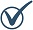  при невозможности осуществления ремонта или необходимости досрочной замены, что подтверждено заключением медико-технической экспертизы.